 Supplementary Materials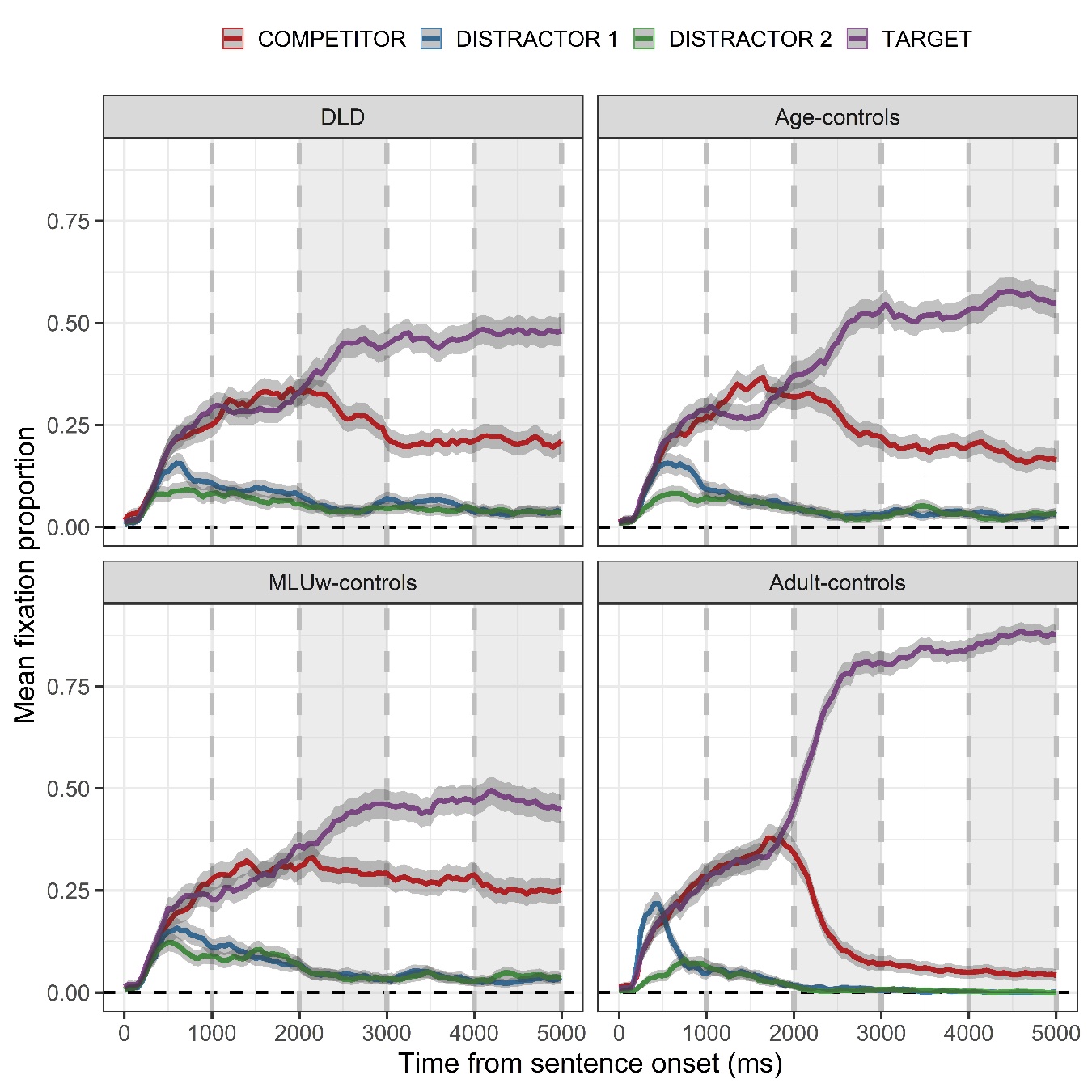 Figure 1S. Mean fixation proportion as a function of group (panels: DLD, Age-controls, MLUw-controls, Adult-controls) and image (color lines: Target, Competitor, Distractor 1, Distractor 2) in the visual context from the onset of the sentence. Gray area surrounding color lines represent 95% within-subject adjusted confidence intervals. Shaded time windows (2000-3000, 4000-5000) mark silent time window.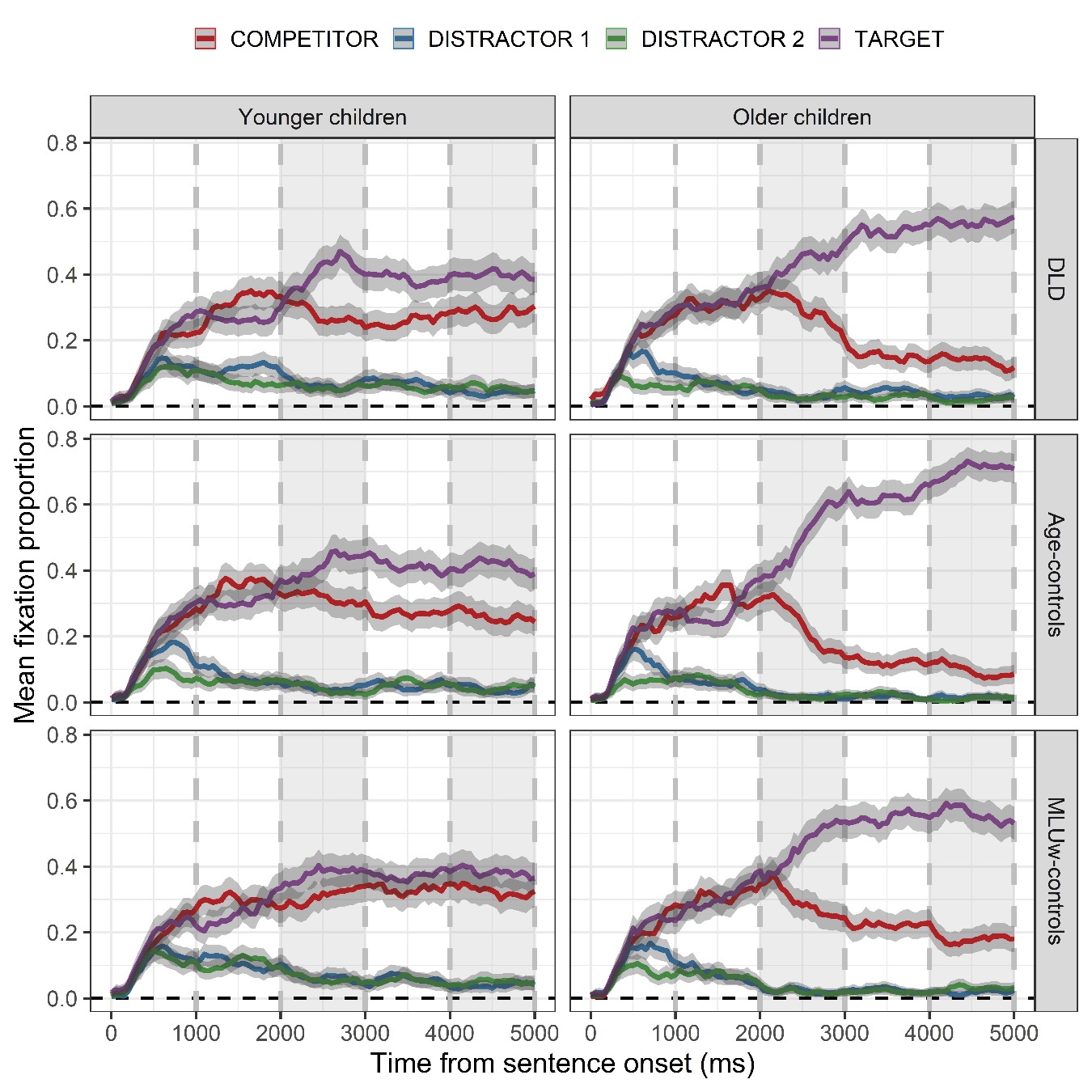 Figure 2S. Mean fixation proportion as a function of group (panels: DLD, Age-controls, MLUw-controls), age (Younger children, Older children) and image (color lines: Target, Competitor, Distractor 1, Distractor 2) in the visual context from the onset of the sentence. Gray area surrounding color lines represent 95% within-subject adjusted confidence intervals. Shaded time windows (2000-3000, 4000-5000) mark silent time window.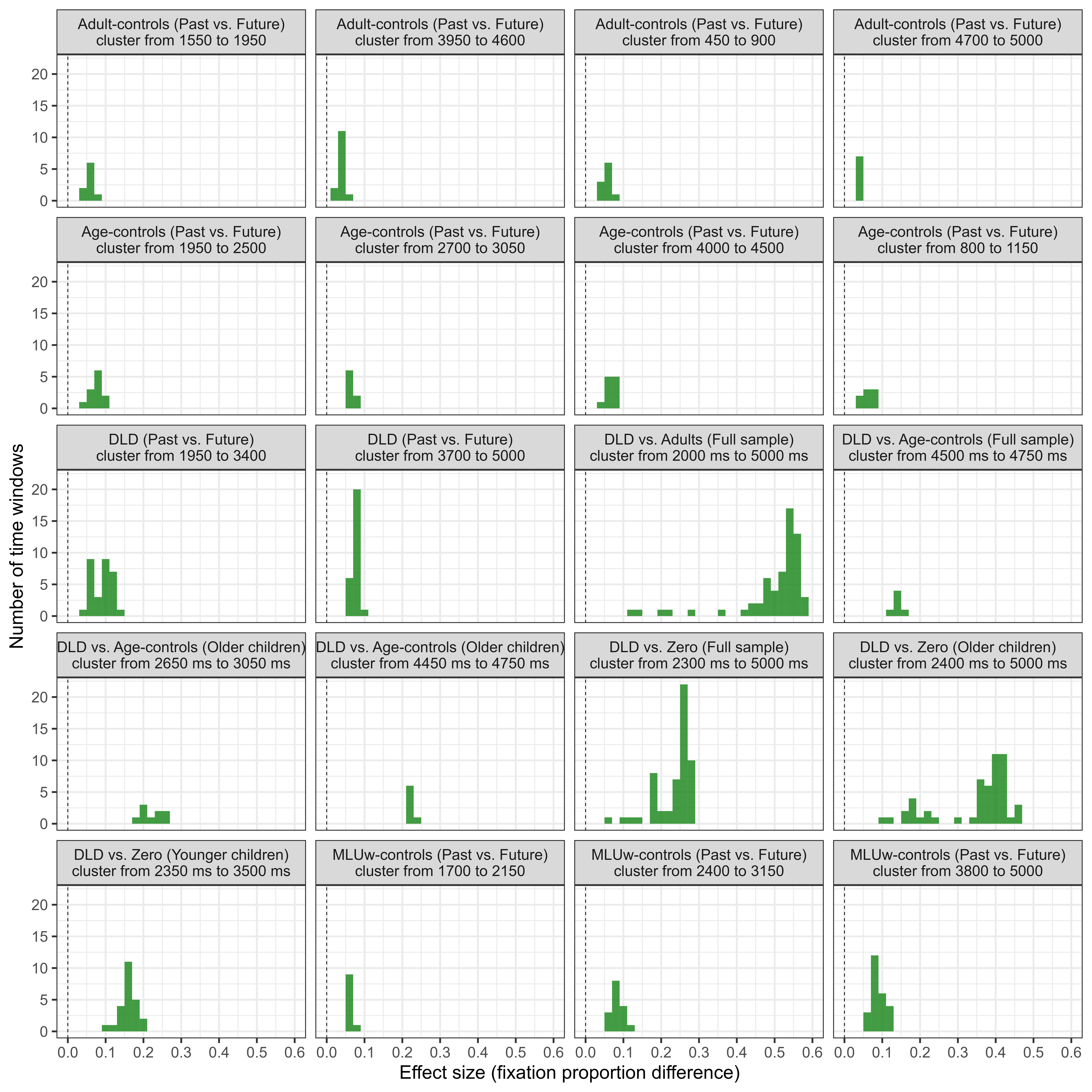 Figure 3S. Frecuency distribution for absolute effect size (fixation proportion difference) per cluster. The figure shows the fixation proportion differences for every time window within significant clusters, plotted as histograms containing the collections of all effects size in a cluster. Visual materials and corresponding sentences used in the experimentAUDIO1. La niña pondrá la sopa en el plato [The girl will put the soup in the plate].IMAGE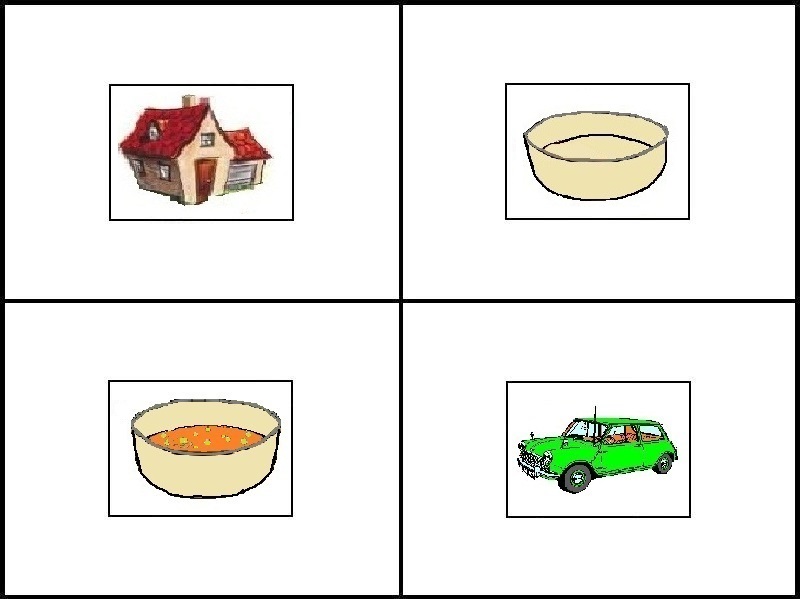 TARGET/COMPETITORTARGET: empty plate COMPETITOR: full plate 2. El niño comió el pastel de cumpleaños [The boy ate the birthday cake].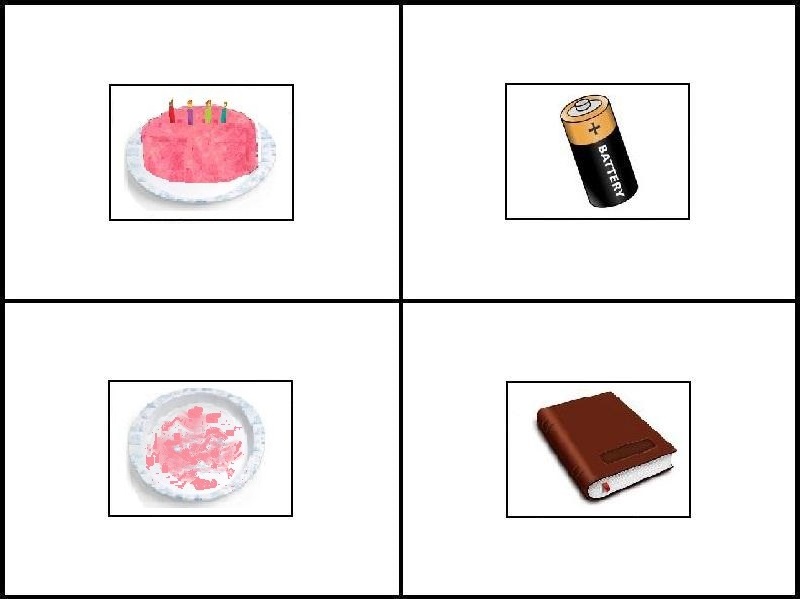 TARGET: eaten cake COMPETITOR: entire cake3. El avión aterrizará en el aeropuerto [The plane will land at the airport].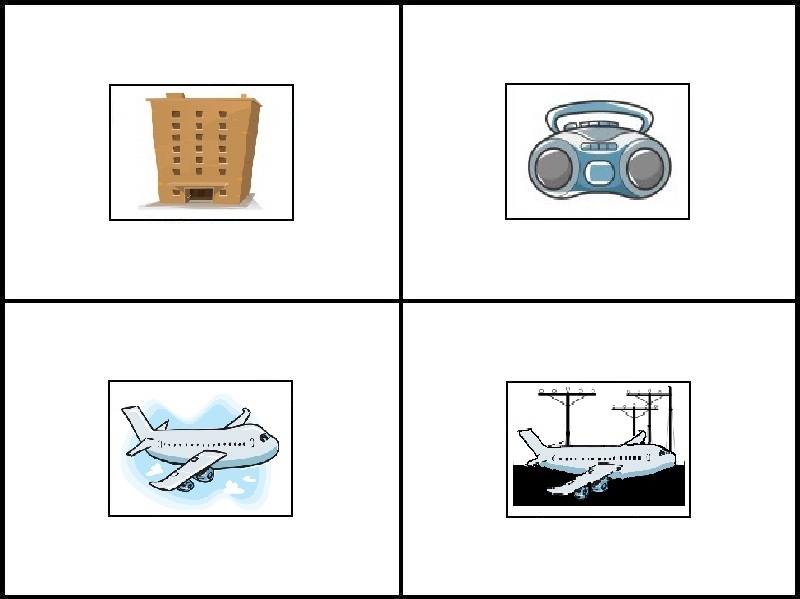 TARGET: flying plane COMPETITOR: landed plane4. Mi abuela encendió la chimenea [My grandmother lit the fireplace].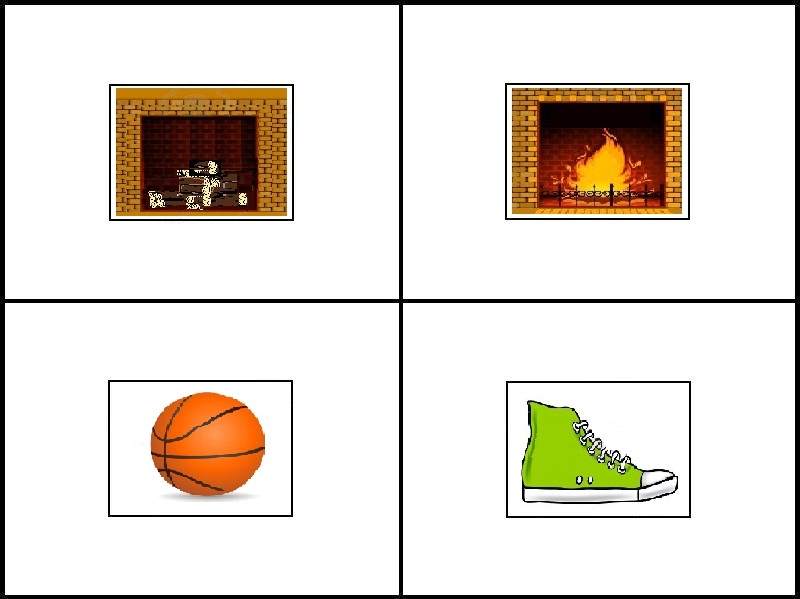 TARGET: lighted fireplace COMPETITOR: fireplace without fire5. La niña subirá al árbol [The girl will climb the tree].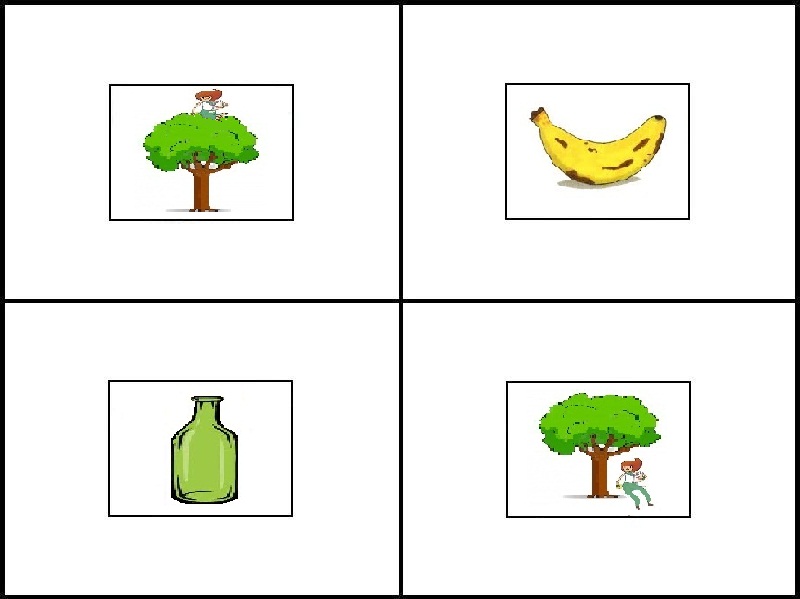 TARGET: girl in front of the tree COMPETITOR:  girl on the tree6. El hombre cortó la leña [The man cut the wood].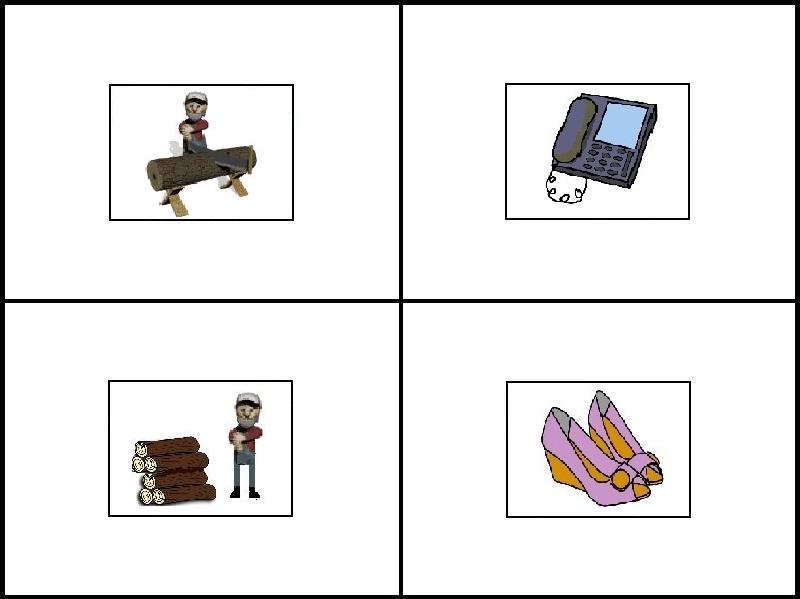 TARGET: cut wood COMPETITOR: uncut wood7. El niño saltará a la piscina [The boy will jump in the swimming pool].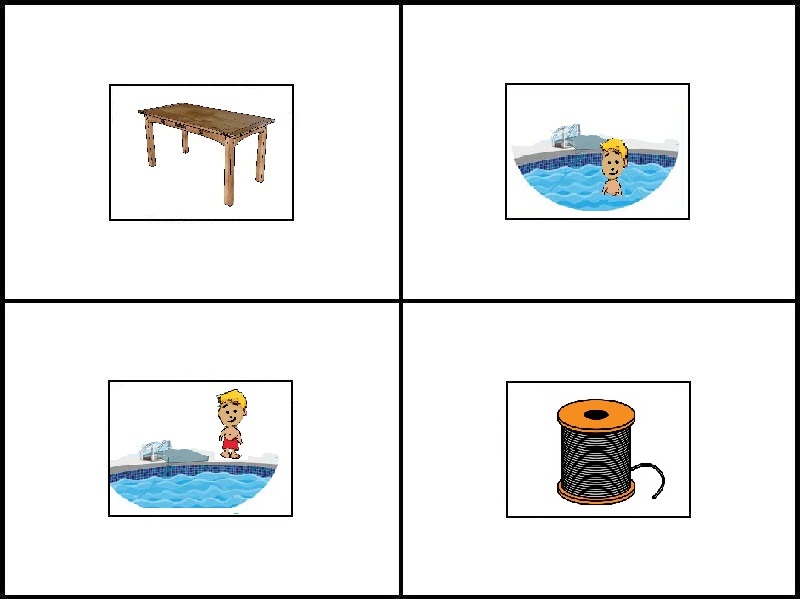 TARGET: boy outside the poolCOMPETITOR: boy inside the pool8. El niño cogió la pelota  [The boy caught the ball].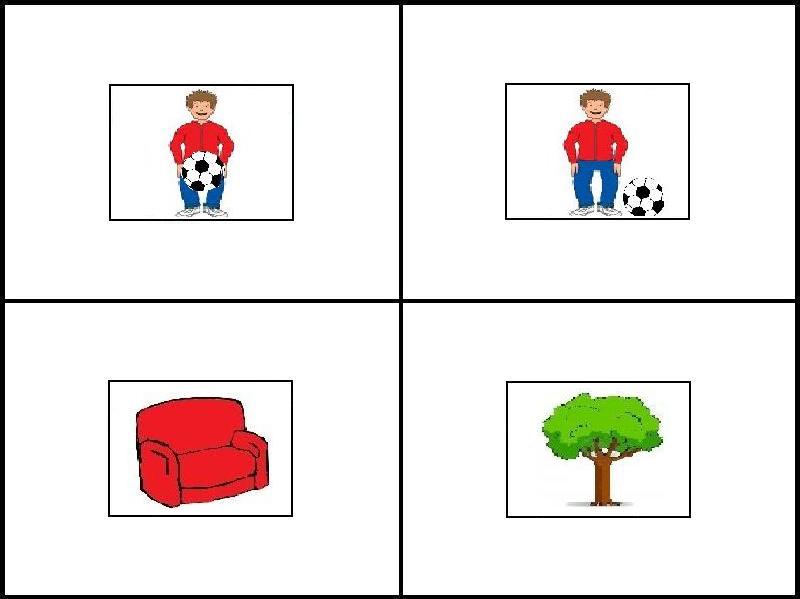 TARGET: boy with the ballCOMPETITOR: boy without the ball9. El pájaro atrapará al gusano [The bird will catch the worm].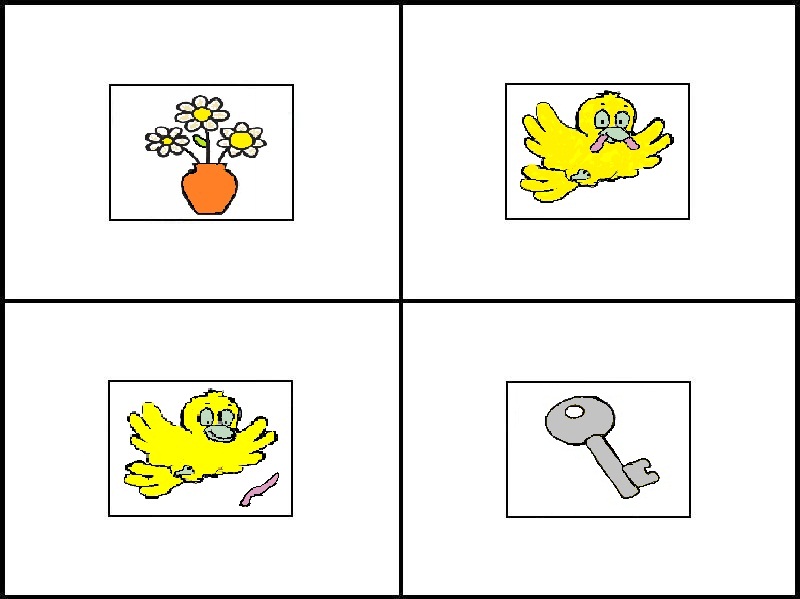 TARGET: worm on ground COMPETITOR: worm eaten by the bird10. El niño metió un mensaje dentro de una botella  [The boy put a message inside the bottle].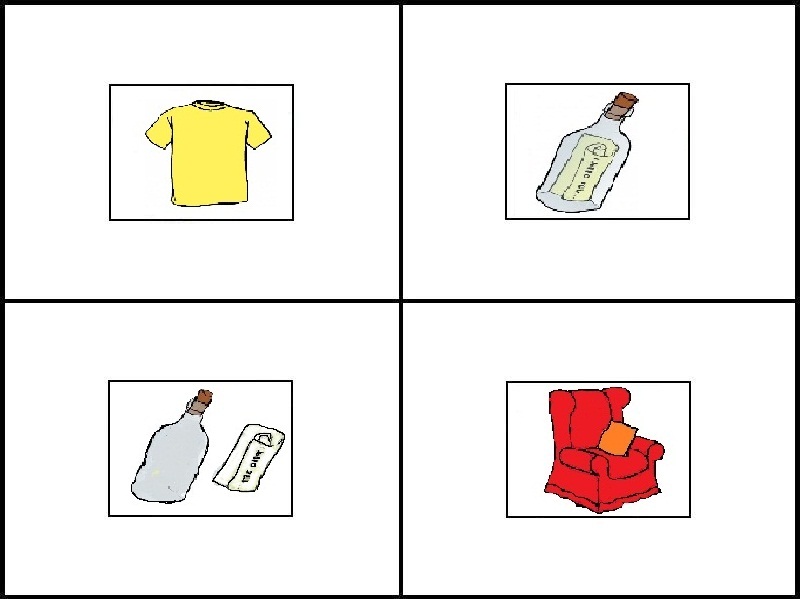 TARGET: bottle with the message COMPETITOR: empty bottle11. La niña decorará el árbol de navidad [The girl will decorate the Christmas tree].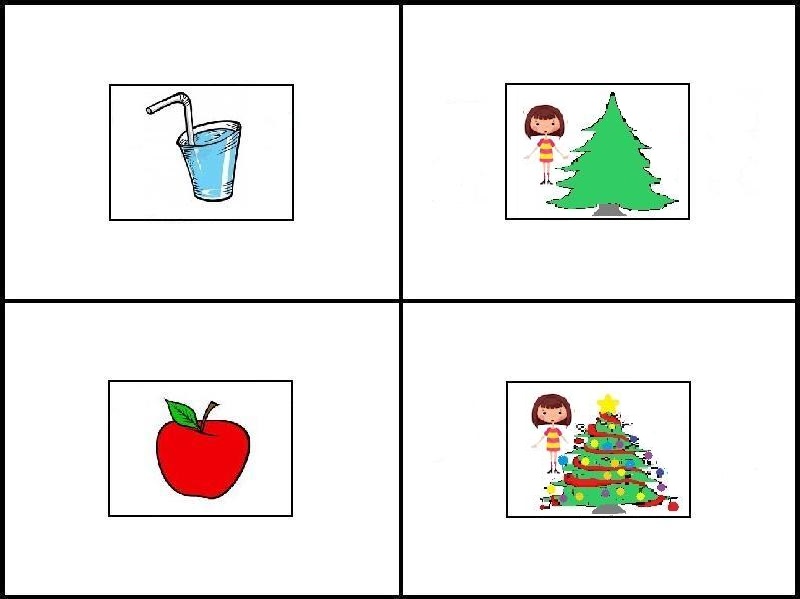 TARGET: undecorated tree COMPETITOR: decorated tree12. La maestra mordió una manzana en el descanso [The teacher bit an apple during the break].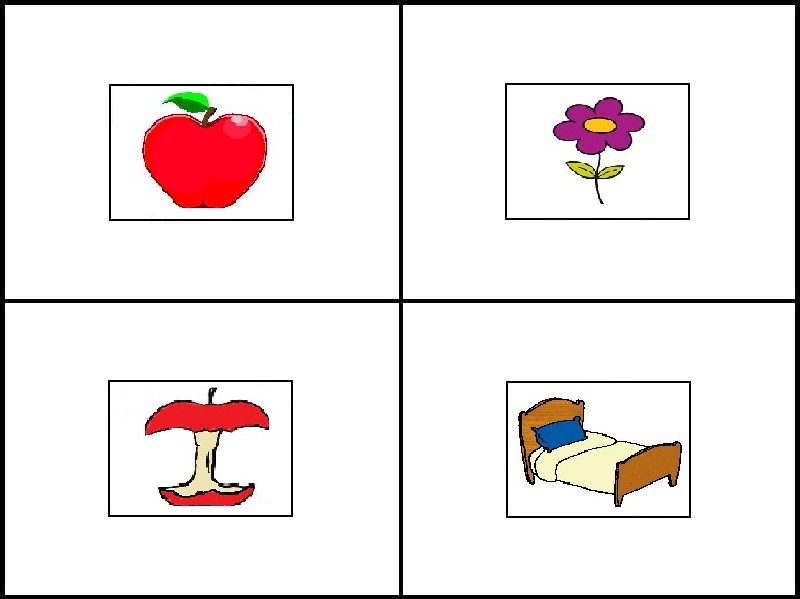 TARGET: bitten appleCOMPETITOR: entire apple13. Mi abuela encenderá una vela [My grandmother will light a candle].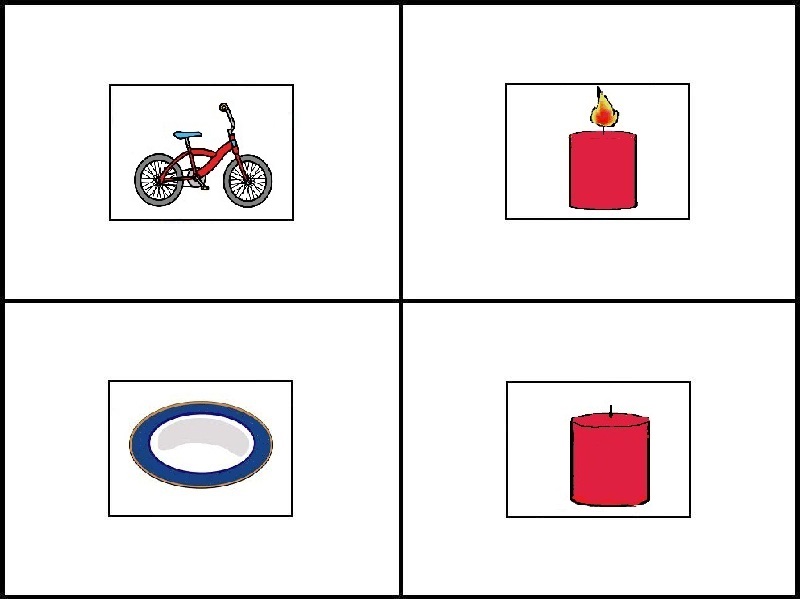 TARGET: candle off COMPETITOR: lighted candle14. Mi abuelo bebió un vaso de agua [My grandfather drank a glass of water].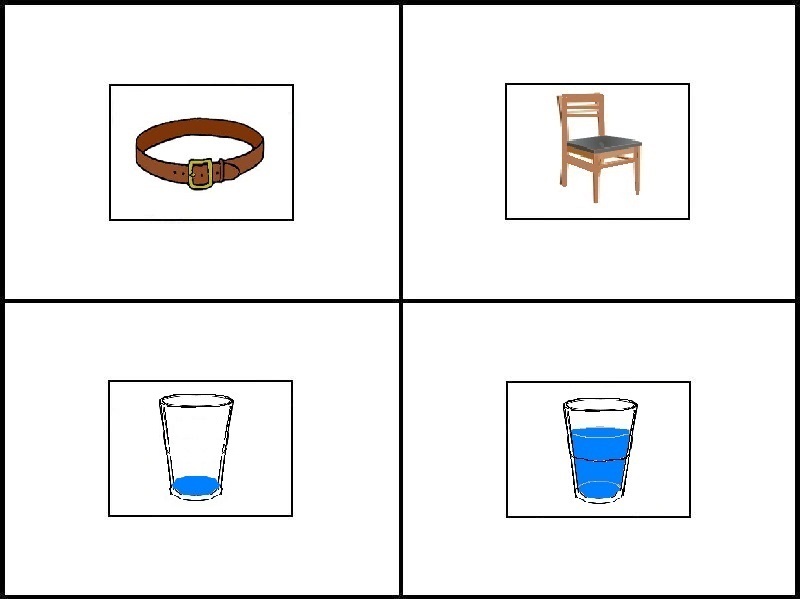 TARGET: empty glass COMPETITOR: glass with water15. El niño recogerá sus juguetes [The boy will pick up his toys].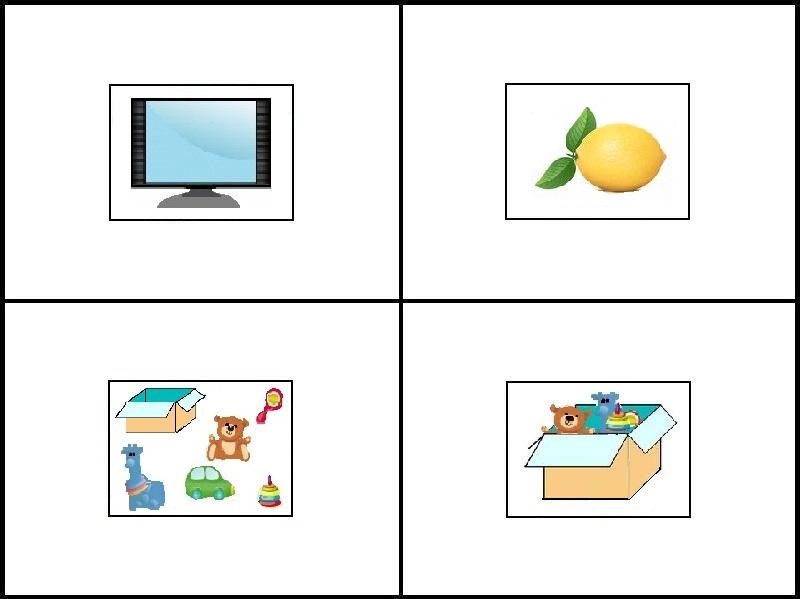 TARGET: toys on the floor COMPETITOR: toys in the box16. La niña abrió su regalo [The girl opened her present].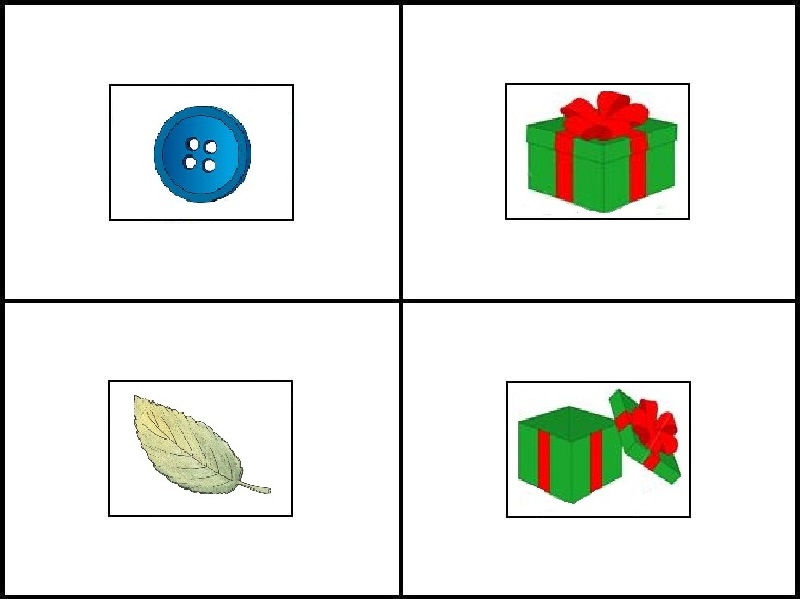 TARGET: opened present COMPETITOR: wrapped present17. El chico atará sus zapatos  [The boy will tie his shoes].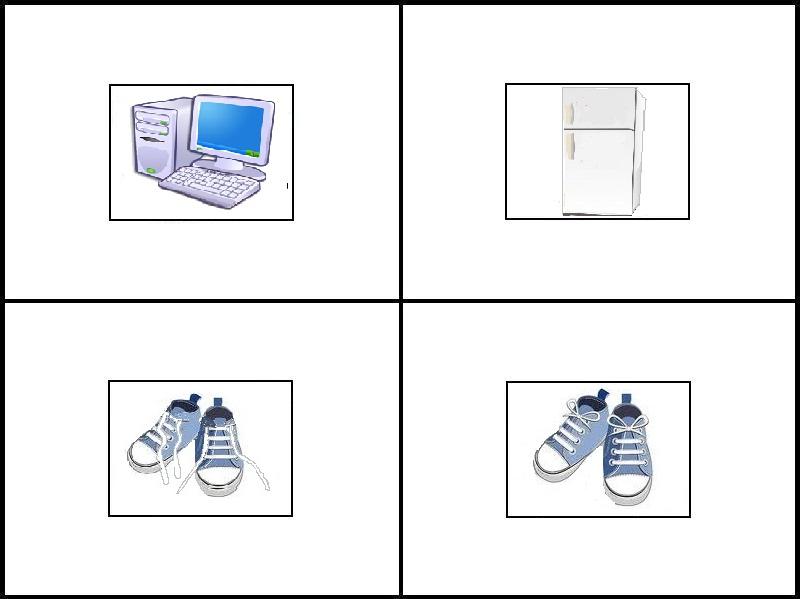 TARGET: shoes untiedCOMPETITOR: tied shoes18. El niño rompió la ventana [The boy broke the window].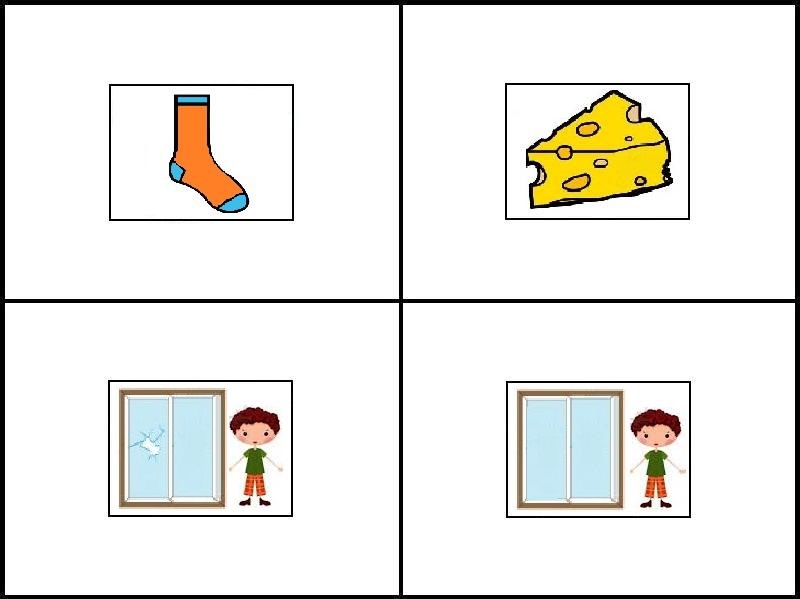 TARGET: broken window COMPETITOR: window unbroken19. El señor abrirá la puerta [The gentleman will open the door].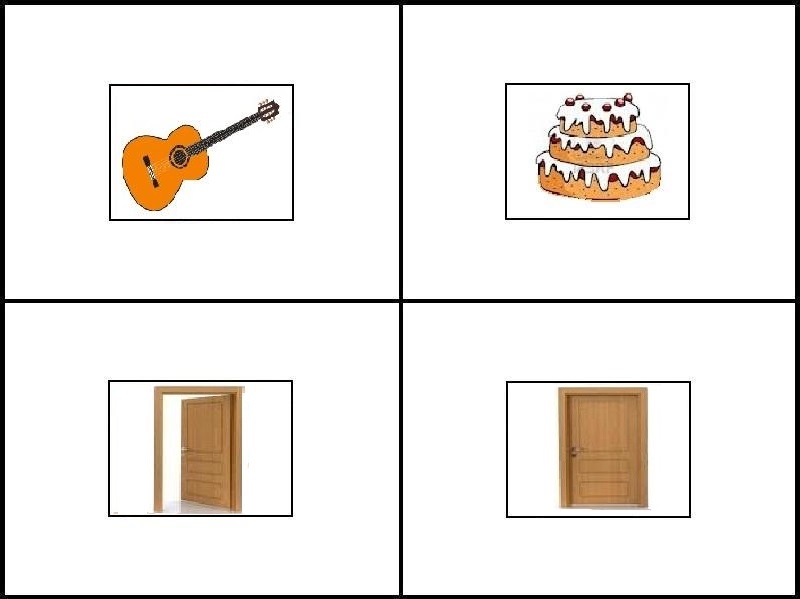 TARGET: closed doorCOMPETITOR: opened door20. El niño subió las escaleras [The boy went up the stairs].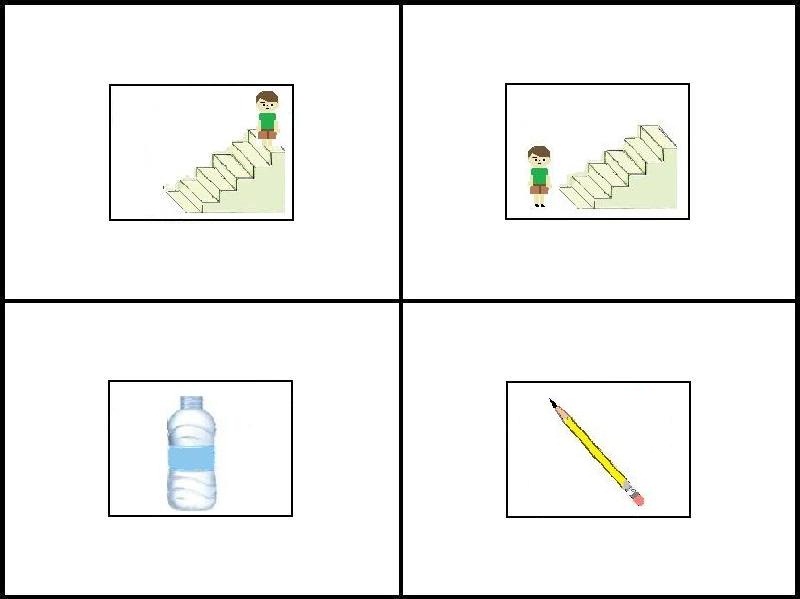 TARGET: boy at the topCOMPETITOR: boy at the bottom21. Joan escribirá una carta [Joan will write a letter].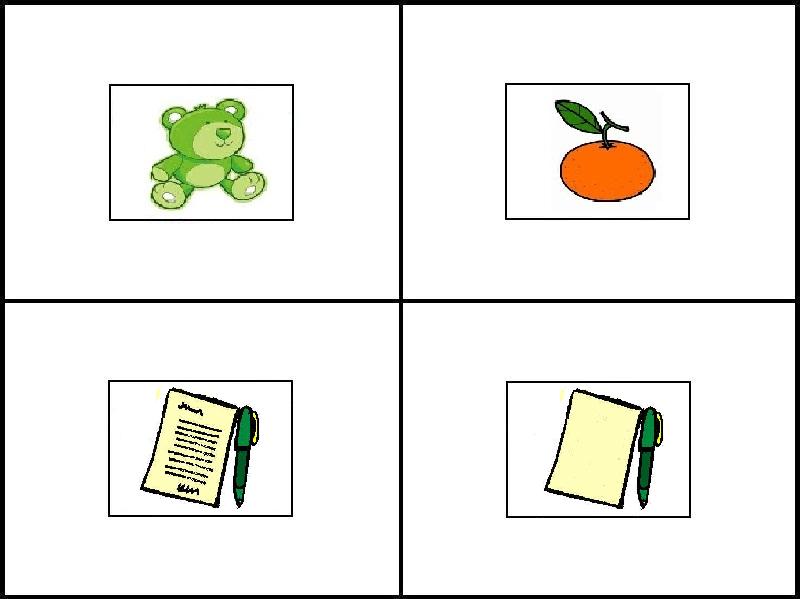 TARGET: blank paper COMPETITOR: written paper22. La niña comió un helado [The girl ate the ice cream].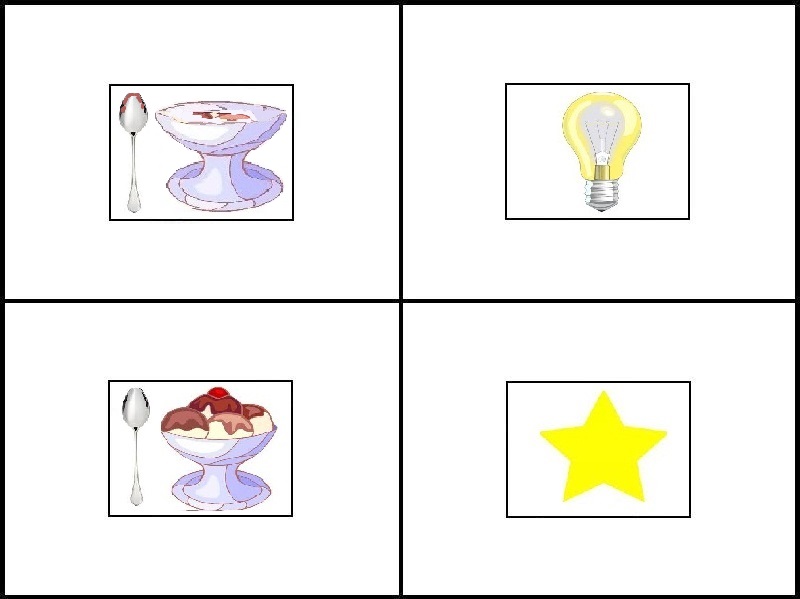 TARGET: glass without ice cream COMPETITOR: glass with ice cream23. El señor pintará la pared [The gentleman will paint the wall].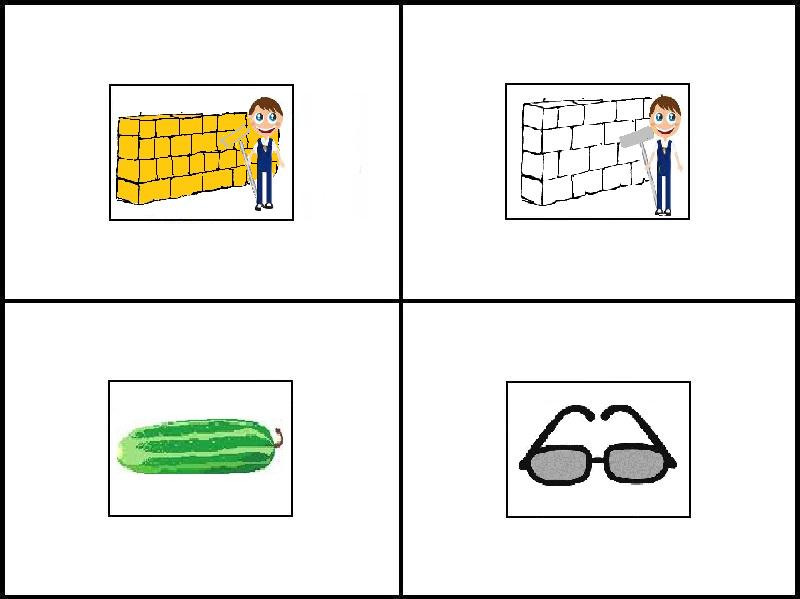 TARGET: white wall COMPETITOR: painted wall24. El hombre bañó al perro [The man bathed the dog].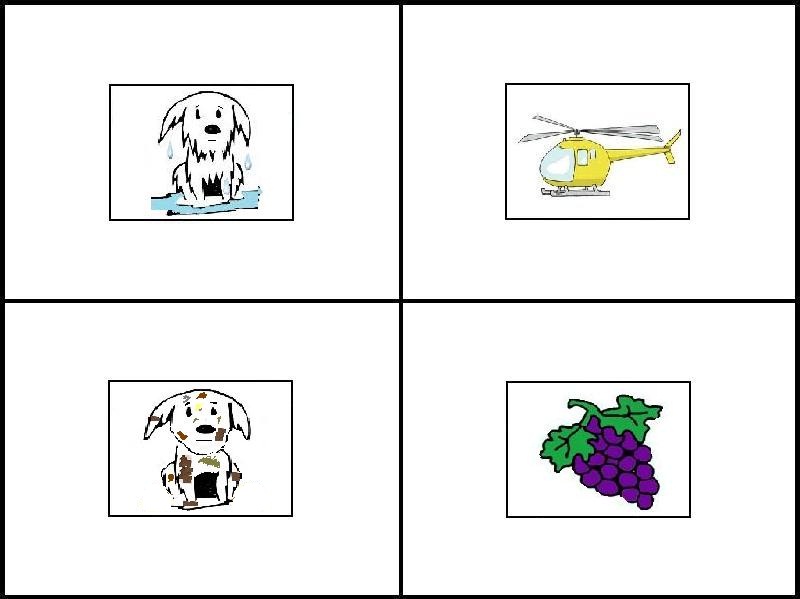 TARGET: bathed dog COMPETITOR: unbathed dog25. El niño manchará su ropa  [The boy will stain his clothes].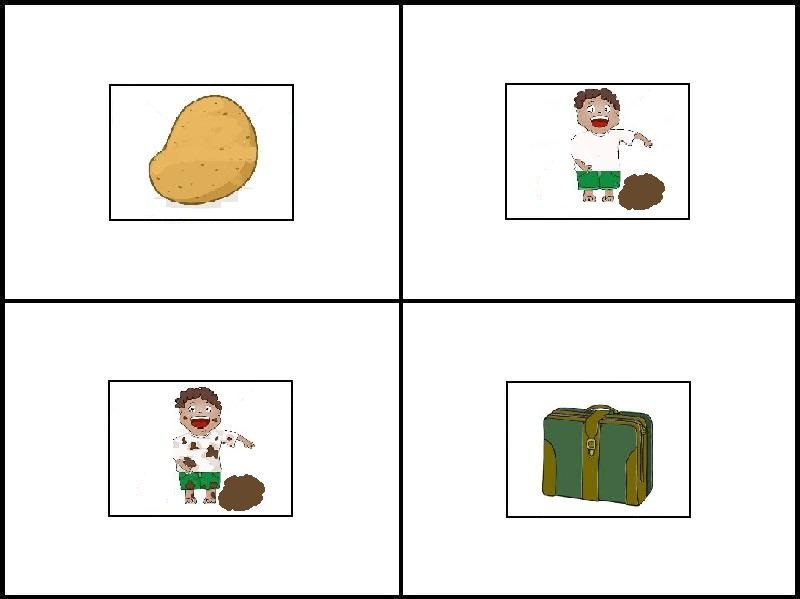 TARGET: boy with clean T-shirt COMPETITOR: boy with stained T-shirt26. El hombre construyó el muro [The man constructed the wall].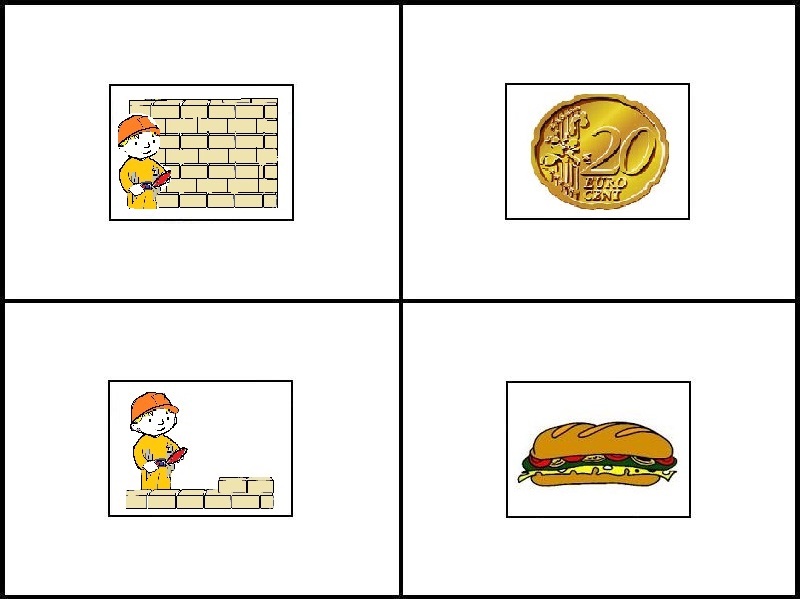 TARGET: constructed wall COMPETITOR: wall under construction27. La niña dibujará en una hoja [The girl will draw on a paper].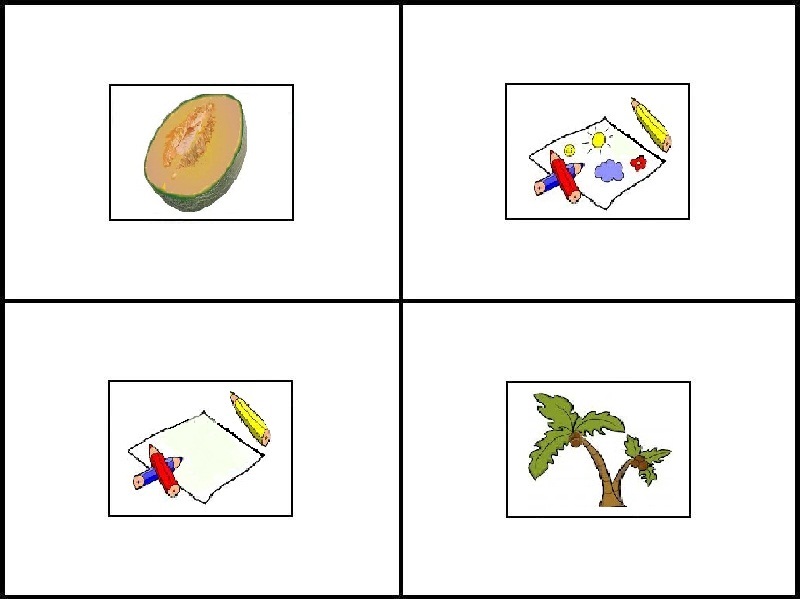 TARGET: white paper COMPETITOR: paper with drawings28. El cartero entregó un paquete  [The postman delivered the package].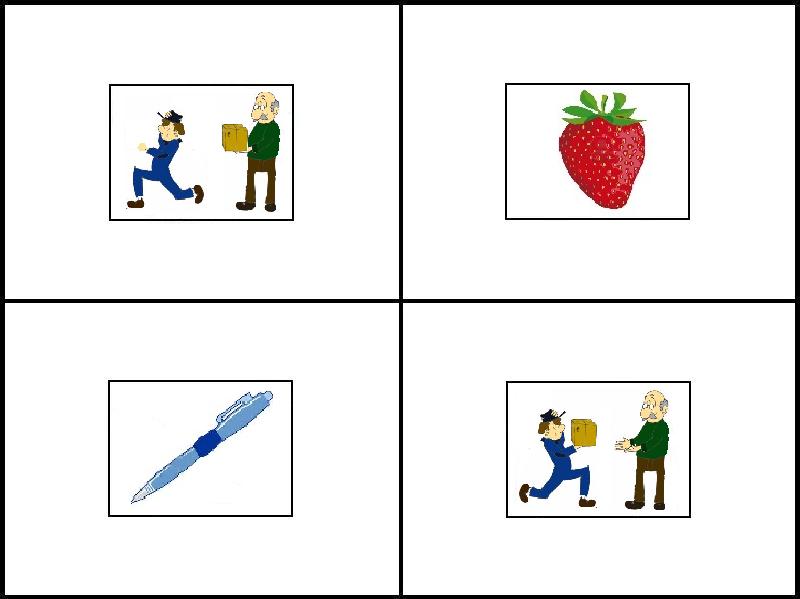 TARGET: postman without package COMPETITOR: postman with the package29. El chico tirará la pelota [The boy will throw the ball].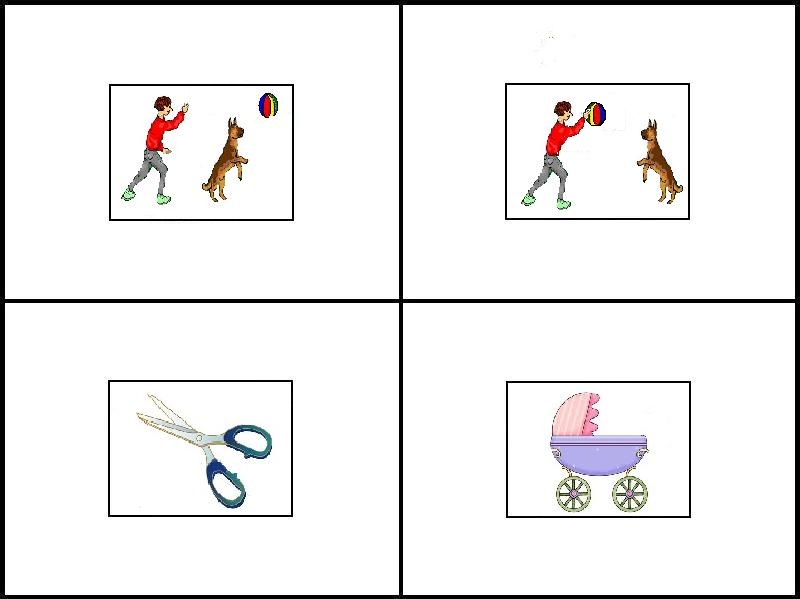 TARGET: boy with the ball COMPETITOR: boy without the ball30. La planta creció en la maceta [The plant grew in the pot].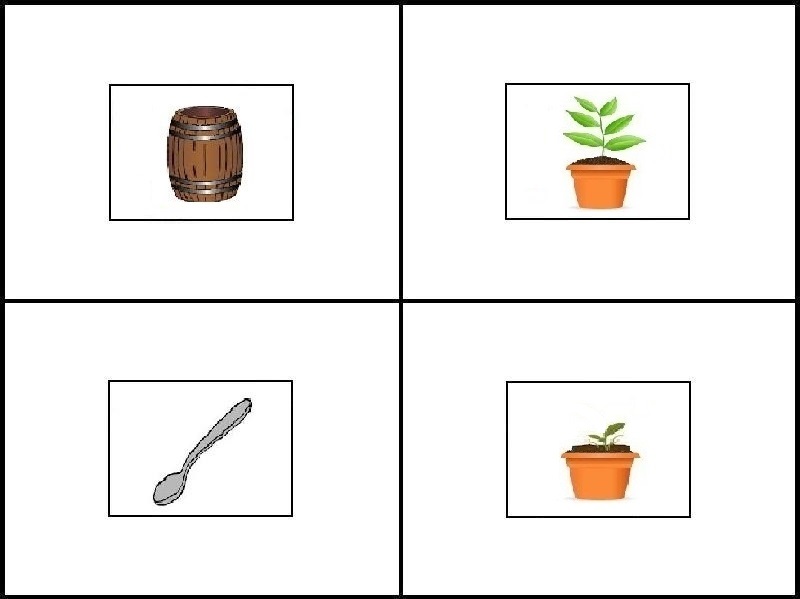 TARGET: big plantCOMPETITOR: growing plant